   СОВЕТ   ДЕПУТАТОВМУНИЦИПАЛЬНОГО ОБРАЗОВАНИЯ «ВОТКИНСКИЙ РАЙОН»«ВОТКА ЁРОС»МУНИЦИПАЛ КЫЛДЫТЭТЫСЬ ДЕПУТАТЪЁСЛЭН КЕНЕШСЫР Е Ш Е Н И Е«31»  октября   2019  года                                                                                    №249г. ВоткинскО согласовании условий Соглашений о передаче части полномочий между  Администрациями муниципальных образований поселений и Администрацией муниципального образования «Воткинский район»В соответствии со статьями 14, 15 Федерального закона от 06.10.2003 № 131-ФЗ «Об общих принципах организации местного самоуправления в Российской Федерации», Уставом муниципального образования «Воткинский район»,Совет депутатов муниципального образования «Воткинский район» решает:1.	Согласовать условия Соглашений между Администрациями муниципальных образований поселений и Администрацией муниципального образования «Воткинский район» на 2020 год о передаче осуществления части полномочий по решению вопросов местного значения: - составление проекта бюджета поселения, исполнение бюджета поселения, осуществление контроля за его исполнением, составление отчета об исполнении бюджета поселения (Приложение № 1);- обеспечение проживающих в поселении и нуждающихся в жилых помещениях малоимущих граждан жилыми помещениями, организация строительства и содержания муниципального жилищного фонда, создание условий для жилищного строительства, осуществление муниципального жилищного контроля, а также иных полномочий органов местного самоуправления в соответствии с жилищным законодательством  (Приложение № 2);- создание условий для организации досуга и обеспечения жителей поселения услугами организаций культуры (Приложение № 3);-  утверждение генеральных планов поселения, правил землепользования и застройки, утверждение подготовленной на основе генеральных планов поселения документации по планировке территории, выдача градостроительного плана земельного участка, расположенного в границах поселения, выдача разрешений на строительство (за исключением случаев, предусмотренных Градостроительным кодексом Российской Федерации, иными федеральными законами), разрешений на ввод объектов в эксплуатацию при осуществлении строительства, реконструкции объектов капитального строительства, расположенных на территории поселения, утверждение местных нормативов градостроительного проектирования поселений, резервирование земель и изъятие земельных участков в границах поселения для муниципальных нужд, осуществление муниципального земельного контроля в границах поселения, осуществление в случаях, предусмотренных Градостроительным кодексом Российской Федерации, осмотров зданий, сооружений и выдача рекомендаций об устранении выявленных в ходе таких осмотров нарушений, направление уведомления о соответствии указанных в уведомлении о планируемых строительстве или реконструкции объекта индивидуального жилищного строительства или садового дома (далее - уведомление о планируемом строительстве) параметров объекта индивидуального жилищного строительства или садового дома установленным параметрам и допустимости размещения объекта индивидуального жилищного строительства или садового дома на земельном участке, уведомления о несоответствии указанных в уведомлении о планируемом строительстве параметров объекта индивидуального жилищного строительства или садового дома установленным параметрам и (или) недопустимости размещения объекта индивидуального жилищного строительства или садового дома на земельном участке, уведомления о соответствии или несоответствии построенных или реконструированных объекта индивидуального жилищного строительства или садового дома требованиям законодательства о градостроительной деятельности при строительстве или реконструкции объектов индивидуального жилищного строительства или садовых домов на земельных участках, расположенных на территориях поселений, принятие в соответствии с гражданским законодательством Российской Федерации решения о сносе самовольной постройки, решения о сносе самовольной постройки или ее приведении в соответствие с предельными параметрами разрешенного строительства, реконструкции объектов капитального строительства, установленными правилами землепользования и застройки, документацией по планировке территории, или обязательными требованиями к параметрам объектов капитального строительства, установленными федеральными законами (далее также - приведение в соответствие с установленными требованиями), решения об изъятии земельного участка, не используемого по целевому назначению или используемого с нарушением законодательства Российской Федерации, осуществление сноса самовольной постройки или ее приведения в соответствие с установленными требованиями в случаях, предусмотренных Градостроительным кодексом Российской Федерации  (Приложение 4);- создание условий для развития местного традиционного народного художественного творчества, участие в сохранении, возрождении и развитии народных художественных промыслов в поселении  (Приложение № 5);- сохранение, использование и популяризация объектов культурного наследия (памятников истории и культуры) (Приложение № 6);- по организации и осуществлению внутреннего финансового контроля (Приложение № 7);          - по организации и осуществлению муниципального контроля за соблюдением законодательства  в области розничной продажи  алкогольной продукции, спиртосодержащей продукции (Приложение № 8);           - по организации и осуществлению муниципального контроля  в области  использования и охраны недр при добыче  общераспространенных полезных ископаемых,  а также при строительстве подземных сооружений,  не связанных с добычей полезных ископаемых (Приложение № 9);              -   дорожная деятельность в отношении автомобильных дорог местного значения в границах населенных пунктов поселения и обеспечение безопасности дорожного движения на них, включая создание и обеспечение функционирования парковок (парковочных мест), осуществление муниципального контроля за сохранностью автомобильных дорог местного значения в границах населенных пунктов поселения, организация дорожного движения, а также осуществление иных полномочий в области использования автомобильных дорог и осуществления дорожной деятельности в соответствии с законодательством Российской Федерации; (Приложение № 10);2. 	Настоящее решение вступает в силу со дня  его принятия.Председатель совета депутатов муниципального образования«Воткинский район»								М.А.Назаров	Глава муниципального образования    «Воткинский район»                                                                                              И.П. ПрозоровСОГЛАШЕНИЕ № 8о передаче администрацией муниципального образования «Воткинский район»администрации муниципального образования  «________________________________»  отдельных полномочий по организации дорожной деятельности в отношении автомобильных дорог местного значения в  границах  населенных пунктов поселенияг. Воткинск                                                                                              «_____»______________ 2019г.Администрация муниципального образования «__________________________________»  (далее - Администрация поселения) в лице главы муниципального образования «_________________________________________» _________________________________________, действующего на основании Устава, с одной стороны и Администрация муниципального образования  «Воткинский район» (далее   -  Администрация муниципального района) в лице Главы муниципального образования «Воткинский район» Прозорова Ильи Петровича, действующего на основании Устава, с другой стороны,  далее именуемые стороны,  руководствуясь  ст.15 Федерального Закона № 131-ФЗ от 06 октября 2003 года «Об общих принципах организации местного самоуправления в Российской Федерации»,  заключили настоящее соглашение о нижеследующем:Предмет соглашенияНастоящее Соглашение регулирует отношения, возникающие между Сторонами, в части передачи полномочий по решению вопросов местного значения муниципального района  в соответствии с частью 4 статьи 15 Федерального закона от 06.10.2003 № 131-ФЗ «Об общих принципах организации местного самоуправления в Российской Федерации».1.2. Предметом настоящего Соглашения является передача «Администрацией муниципального района» «Администрации поселения»  нижеследующих полномочий  по решению вопросов местного значения «дорожная деятельность в отношении автомобильных дорог местного значения в границах населенных пунктов поселения и обеспечение безопасности дорожного движения на них, включая создание и обеспечение функционирования парковок (парковочных мест), осуществление муниципального контроля за сохранностью автомобильных дорог местного значения в границах населенных пунктов поселения, а также осуществление иных полномочий в области использования автомобильных дорог и осуществления дорожной деятельности в соответствии с законодательством Российской Федерации»:1.2.1.    Организация и обеспечение уличного освещения в отношении автомобильных дорог местного значения в границах населенных пунктов поселения1.3. Одновременно передаются полномочия по обеспечению правового сопровождения, необходимо для реализации настоящего соглашения: подготовке и принятию в соответствии с законодательством распорядительных и нормативно-правовых муниципальных актов, обеспечивающих осуществление переданных полномочий; заключение договоров и соглашений с физическими и юридическими лицами; организационное, материально-техническое обеспечение, программное сопровождение мероприятий по осуществлению переданных полномочий; взаимодействие с органами власти различных уровней; предоставление информации по осуществлению переданных полномочий.1.4 «Администрация муниципального района» в рамках настоящего «Соглашения» оказывает содействие «Администрации поселения» в реализации полномочий, указанных в пункте 1.2. настоящего соглашения.2. Права и обязанности сторон2.1. Администрация муниципального образования имеет право:2.1.1. Осуществлять контроль за исполнением Администрацией поселения полномочий, а также за целевым использованием предоставленных финансовых средств в виде межбюджетных трансфертов в порядке, предусмотренном пунктом 4  настоящего Соглашения.2.1.2. Получать от Администрации поселения в порядке, установленном пунктом 4 настоящего Соглашения, информацию об использовании финансовых средств в виде межбюджетных трансфертов.2.1.3. Требовать возврата суммы перечисленных финансовых средств в виде межбюджетных трансфертов в случае их нецелевого использования Администрацией поселения.2.1.4. Требовать возврата суммы перечисленных финансовых средств в виде межбюджетных трансфертов в случае неисполнения Администрацией поселения полномочий, предусмотренных пунктом 1 настоящего Соглашения.2.2. Администрация муниципального района обязана:2.2.1. Передать Администрации поселения в порядке, установленном пунктом 3 настоящего Соглашения, финансовые средства  в виде межбюджетных трансфертов на реализацию полномочий, предусмотренных пунктом 1.2  настоящего соглашения.2.2.2.  Осуществлять контроль за исполнением Администрацией поселения переданных в соответствии с пунктом 1.2  настоящего соглашения полномочий, а также за использованием Администрацией поселения предоставленных на эти цели финансовых средств в виде межбюджетных трансфертов в порядке, установленном пунктом 4 настоящего Соглашения. 2.2.3. Предоставлять Администрации поселения информацию, необходимую для осуществления полномочий, предусмотренных пунктом 1.2  настоящего соглашения.2.3. Администрация поселения имеет право:2.3.1. На финансовое обеспечение полномочий, предусмотренных пунктом 1.2  настоящего Соглашения, за счет финансовых средств в виде межбюджетных трансфертов, предоставляемых Администрацией муниципального района в порядке, предусмотренном пунктом 3 настоящего Соглашения.2.3.2. Запрашивать у Администрации муниципального района информацию, необходимую для осуществления полномочий, предусмотренных пунктом 1 настоящего Соглашения.2.3.3. Приостановить на срок до 1 месяца, а по окончании указанного срока прекратить исполнение полномочий, предусмотренных пунктом 1 настоящего Соглашения, при непредставлении финансовых средств в виде межбюджетных трансфертов из бюджета Муниципального образования «Воткинский район» в течение трёх месяцев с момента последнего перечисления.2.4. Администрация поселения обязана:2.4.1. Осуществлять полномочия, предусмотренные пунктом 1.2  настоящего Соглашения, в соответствии с требованиями действующего законодательства.2.4.2. Обеспечивать целевое использование финансовых средств в виде межбюджетных трансфертов, предоставленных Администрацией муниципального района, исключительно на осуществление полномочий, предусмотренных пунктом 1.2  настоящего Соглашения. 2.4.3. Представлять Администрации муниципального района ежеквартальный отчёт о ходе исполнения полномочий, использовании финансовых средств в виде межбюджетных трансфертов, а также иную информацию в порядке, предусмотренном пунктом 5 настоящего Соглашения.Порядок предоставления финансовых средств	3.1. Финансовые средства, необходимые для исполнения полномочий, предусмотренных пунктом 1 настоящего Соглашения, предоставляются Администрацией муниципального района Администрации поселения в виде межбюджетных трансфертов.            3.2. Объём финансовых средств в виде межбюджетных трансфертов, необходимых для осуществления передаваемых полномочий, предоставляются из бюджета  муниципального образования «Воткинский район»  в бюджет муниципального образования «_______________» и предусматриваются в соответствующем решении представительного органа местного самоуправления о бюджете.3.3 Финансовые средства в виде межбюджетных трансфертов, предоставляемые для осуществления полномочий, перечисляются ежемесячно.3.4.   В случае нецелевого использования финансовые средства в виде межбюджетных трансфертов подлежат возврату в бюджет Администрации поселенияКонтроль за исполнением полномочий4.1.Администрация поселения предоставляет Администрации муниципального образования «Воткинский район», по ее письменному запросу, документы, отчеты и иную информацию, связанную с осуществлением переданных Администрации поселения по настоящему Соглашению полномочий.4.2. Администрация поселения обеспечивает условия для беспрепятственного проведения мероприятий контроля за исполнением, переданных ей по настоящему Соглашению полномочий.4.3. Контроль за использованием межбюджетных трансфертов, предоставленных поселениям, осуществляется путем предоставления Администрации муниципального образования «Воткинский район» отчетов об использовании финансовых средств. 4.4.Администрация поселения предоставляет Администрации муниципального образования «Воткинский район» ежеквартальную  и годовую бухгалтерскую и финансовую отчетность об использовании финансовых средств, предоставленных в виде межбюджетных трансфертов на осуществление передаваемых по настоящему Соглашению полномочий в соответствии с разделом 3 настоящего Соглашения.4.5. Расходование средств, переданных в виде межбюджетных трансфертов на цели, не предусмотренные Соглашением, не допускается.4.6. Администрация муниципального образования «Воткинский район» вправе приостановить (прекратить) выделение межбюджетных трансфертов в случае несоблюдения условий софинансирования, непредставления форм отчетности в порядке, установленном настоящим Соглашением, а также взыскать указанные средства в бюджет муниципального образования «Воткинский район» в порядке, установленном действующим законодательством, в случае использования межбюджетных трансфертов не по целевому назначению.4.7. Органы местного самоуправления поселений за нецелевое использование межбюджетных трансфертов несут ответственность в соответствии с законодательством Российской Федерации5. Срок действия5.1. Соглашение вступает в силу с 01 января 2020 года  и действует в течение одного календарного года до 31 декабря 2020 года.5.2. Если Стороны по истечении срока, указанного в пункте 5.1. настоящего Соглашения, в течении тридцати дней не заявят о своем намерении расторгнуть Соглашение, то оно считается перезаключенным на новый аналогичный срок. 6. Основания и порядок прекращения действия настоящего Соглашения6.1.   Действие настоящего Соглашения может быть прекращено  досрочно:6.1.1. По соглашению сторон.6.1.2. В одностороннем порядке в случае:- изменения действующего законодательства Российской Федерации и (или) Удмуртской Республики;- неисполнения или ненадлежащего исполнения одной из сторон своих обязанностей в соответствии с настоящим Соглашением;- если осуществление переданных полномочий становится невозможным, либо при сложившихся условиях эти полномочия могут быть наиболее эффективно осуществлены Администрацией поселения самостоятельно.           6.2. Уведомление о расторжении настоящего Соглашения в одностороннем порядке направляется другой стороне не менее чем за 2 месяца.  6.3. При наличии споров между Сторонами настоящее Соглашение может быть расторгнуто в судебном порядке.7. Ответственность сторон7.1. Стороны несут ответственность установленную законодательством за ненадлежащее исполнение обязанностей, предусмотренных пунктами 2.2, 2.4 настоящего Соглашения.8. Иные вопросы8.1. По взаимному согласию Сторон или в соответствии с требованиями действующего законодательства в настоящее Соглашение, в письменной форме могут быть внесены изменения и (или) дополнения, являющиеся неотъемлемой частью настоящего Соглашения с момента их подписания Сторонами.8.2. Не урегулированные Сторонами споры и разногласия, возникшие при исполнении настоящего Соглашения, подлежат рассмотрению в порядке, предусмотренном действующим законодательством.8.3. Настоящее Соглашение составлено в 2 (двух) экземплярах, по одному экземпляру для каждой из Сторон, имеющих равную юридическую силу.9. Юридические адреса и подписи сторонАдминистрация муниципального образования «________»: ______________________Администрация муниципального образования «Воткинский район»: Удмуртская Республика, г. Воткинск, ул. Красноармейская, д.43А, ИНН 1804005040Подписи сторон:Глава                                                                                          Глава муниципального образования                                                муниципального образования«___________»                                                                         «Воткинский район»                _________________ (______)                   			    __________________ И.П. Прозоров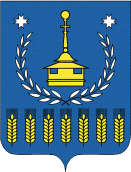 